南京质量协会第八届理事会成员候选人推荐登记表姓    名姓    名性   别出生年月出生年月政治面貌政治面貌学历  专业职务  职称职务  职称单    位单    位部    门部    门地    址地    址邮    编邮    编网    址网    址邮    箱联系电话联系电话手    机主要学习与工作经历主要学习与工作经历主要学习与工作经历主要学习与工作经历主要学习与工作经历主要学习与工作经历主要学习与工作经历主要学习与工作经历主要学习与工作经历何年何月-何年何月何年何月-何年何月何年何月-何年何月在何地何单位工作在何地何单位工作在何地何单位工作在何地何单位工作任何职务任何职务推 荐 单 位 意 见                                                                                         1、本单位拟为南京质量协会第八届   理事会：□常务理事单位   □理事单位       拟推荐           为：   □常务理事       □理   事        （公  章）         年      月      日                                                                                         1、本单位拟为南京质量协会第八届   理事会：□常务理事单位   □理事单位       拟推荐           为：   □常务理事       □理   事        （公  章）         年      月      日                                                                                         1、本单位拟为南京质量协会第八届   理事会：□常务理事单位   □理事单位       拟推荐           为：   □常务理事       □理   事        （公  章）         年      月      日                                                                                         1、本单位拟为南京质量协会第八届   理事会：□常务理事单位   □理事单位       拟推荐           为：   □常务理事       □理   事        （公  章）         年      月      日                                                                                         1、本单位拟为南京质量协会第八届   理事会：□常务理事单位   □理事单位       拟推荐           为：   □常务理事       □理   事        （公  章）         年      月      日协 会 审 批 意 见（公  章）      年       月     日（公  章）      年       月     日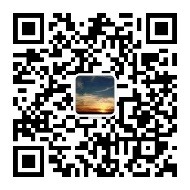 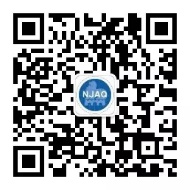 扫码关注   扫码咨询电 话：025-8777533813851528648邮 箱：2411972401@qq.com网 址：www.njcaq.org注：此表请搜索www.njcaq.org“关于我们”下载，填写反馈至邮箱：2411972401@qq.com待审核确认。